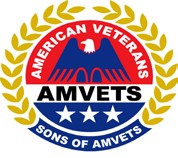 SOA Department of FL Mutual Assistance RequestThe Sons of AMVETS Department of Florida is committed to assisting our fellow Sons inside the Department. This fund may be applied for by any Department of Florida Sons Of AMVETS member in good standing, which may have incurred a financial hardship. This hardship could be due to, but not limited to, illness, injury, or loss of property. All requests for assistance will be reviewed by the Sons of AMVETS Department of Florida Executive Board. Please provide the information below, and forward your request to the SOA Department of Florida Commander (address below). Please note: Maximum Disbursement Amount is $250.00* Date:__________________ Name:___________________________________  Date  Birth:__________________________ Address:_____________________________________________________________________ City:____________________________ State:___________________ Zip Code:____________ Phone:___________________________ email address: ________________________________ Squadron #:  __________  Membership #:  ________    *State Executive Committee may raise or lower the disbursement cap based on available funds  Briefly describe why you are requesting assistance:  Disbursement Amount(s) are to cover items such as but not limited to utilities, mortgage/rent, insurance, doctors, car payments. As per fund guidelines “Under no circumstances will payment be made in cash or directly to the individuals.  Please list below your preference priority as to any fund(s) remittance.                                  Signature   _____________________________ PLEASE MAIL COMPLETED FORM TO: 